ОТ Ч Ё ТС  4 февраля по 8 февраля 2013годапроводилась  неделя  физики« Титаны физической науки»План.1. Выпуск газеты, посвященной 155–летию  со  дня  рождения Э.К. Циолковского2.Демонстрация  документального  фильма  о  Циолковском.    (9  кл.)3.Презентация  о  Ломоносове.  (10кл.)4. Презентация  об  Архимеде   «Кто  он, Архимед»?      (11  кл.)5. Выпуск  стенда, посвященного  370-летию Ньютона  6. Проведение  викторины  по  материалам  стенда о НьютонеОтветственные по  проведению недели физики учителя  физики:Кусяка  Фаина  Сергеевна,Суманеева  Татьяна   Александровна.                 9  классТема:   « Жизнь и деятельность Циолковского  »Форма :-демонстрация  документального  фильма  о  Циолковском.              - выпуск  стенгазеты  о Циолковском  Цель:работы Циолковского  изучаются  в  данном  классе, поэтому  данное  мероприятие предусматривает  расширение  кругозора  учащихся, на  примере  ученого  можно  показать, что  даже  с  ограниченными  возможностями  можно  жить  и  работать, вызвать  чувство  патриотизма,  что  именно  наш  соотечественник  позволил  наше  стране  стать  пионером  космоса.Результат  мероприятия:1.  фильм  учащимся  понравился, особенно  то , что  Циолковский  был  глухим  с детства и  не ходил в школу, а сам  выучил  науки,   второй  эпизод  о  том  ,как  он  попал  в  тюрьму  НКВД и ему  там  понравилось, так как там было  достаточно  еды, т.к. дома  он  жил  впроголодь.2.Те учащиеся, которые  не  присутствовали  на   просмотре  фильма,  смогут узнать о жизни и научной  деятельности  ученого из стенгазеты  в кабинете физики 10 классТема: «Ломоносов – гордость  России»Форма  проведения: презентация  с  применением  ПК Цель: развивать чувство патриотизма, вызвать  у  учащихся  чувство  гордости  за  нашего соотечественника, которого почитают во всем  мире.Результат:мероприятие понравилось ученикам,  особенно  произвело  впечатление на учащихся  разносторонний талант  ученого, что он  прекрасно  разбирался  в разных научных областях   и даже в области искусства  и  литературе.11 классТема: « Кто он, Архимед? »Форма  проведения:Познавательный  вечер с использованием ИКТ (демонстрация презентации, фото, видеороликов с демонстрацией опыта  по закону Архимеда)  Оформление тематического стенда «ЖЗФ», посвященного АрхимедуЦель: расширить  кругозор учащихся, научить применять закон Архимеда на практике.Результат:особенно понравился  учащимся видеоролики мультипликационных фильмов, которые в доступной форме рассказали об открытии закона Архимеда  и его других изобретениях.  Итоговая викторина создала веселую атмосферу соревнования  и подтвердила пользу внеклассного предметного мероприятия. Викторина.1 . Почему  не тонут корабли, они же сделаны в основном из  металла?2.Как  смог  бы  Архимед  сдвинуть Землю?3.Почему  маленький ребенок поднимает маму на руках  в воде, а на земле  не может?4.  Как  Архимед  поджег  флот полководца Марцелла?5.  Как определить  объем слона?6.  Где легче плавать,в море  или в реке?  Почему?7. Почему  горящий керосин нельзя тушить водой?12 классТема:        Ученый Исаак Ньютон.Форма проведения: Оформление   стенда  о Ньютоне.Проведение викторины по материалам  данного стенда.Цель:расширить кругозор учащихся,                                            показать на примере  ученого, что даже если ученику не даются школьные знания,при большом  желании целеустремленный человек может многое  НО  если приложит старание.Результат: учащиеся не очень активно принимали участие                          в викторине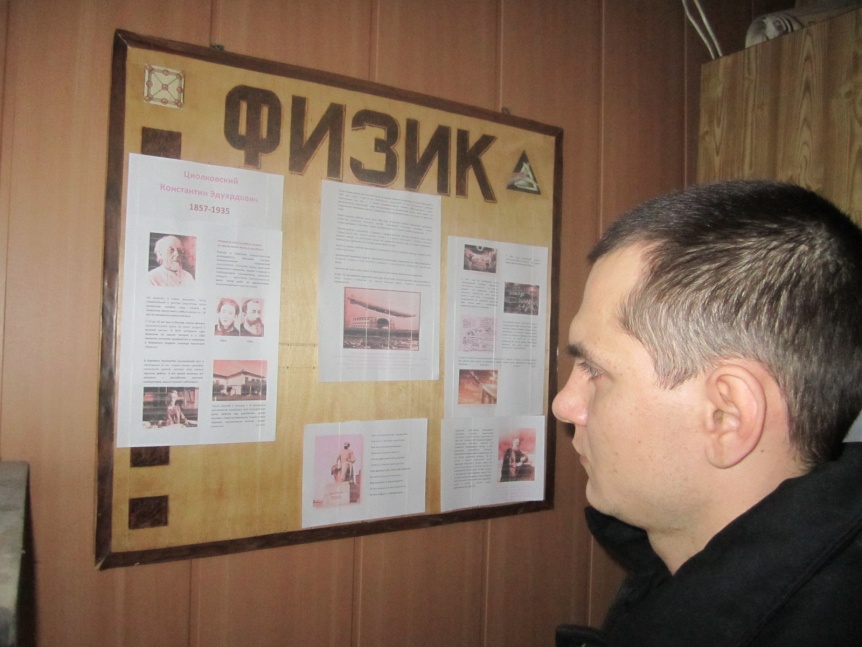 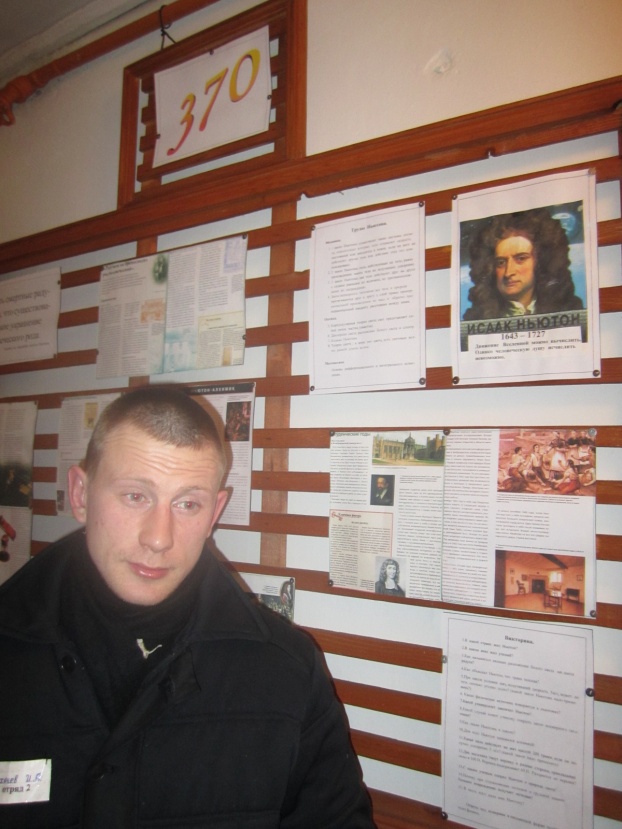 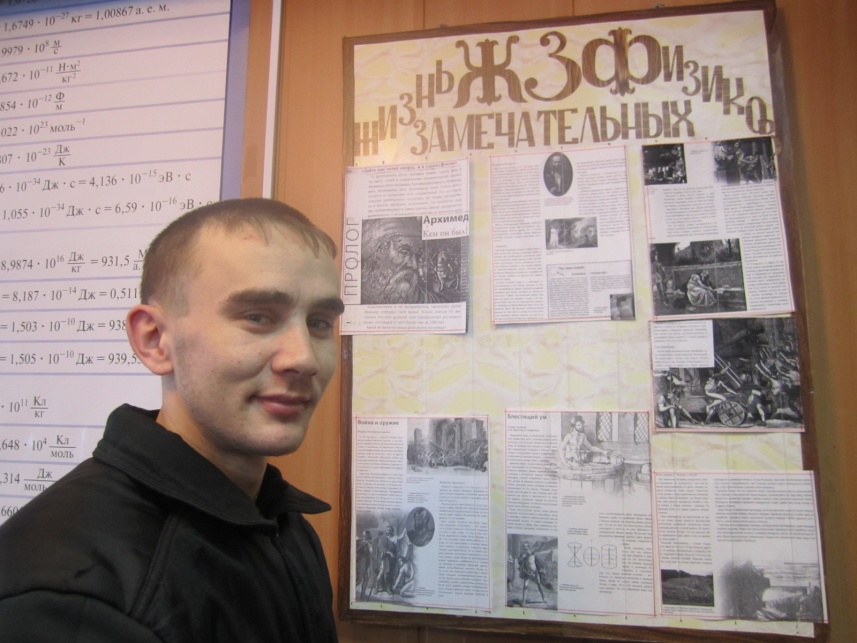 